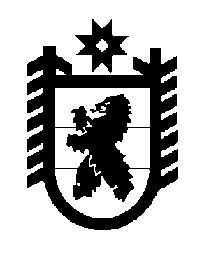 Российская Федерация Республика Карелия    ПРАВИТЕЛЬСТВО РЕСПУБЛИКИ КАРЕЛИЯПОСТАНОВЛЕНИЕот 11 августа 2012 года № 251-Пг. Петрозаводск О внесении изменений в постановление Правительства Республики Карелия от 30 августа 2011 года № 230-ППравительство Республики Карелия п о с т а н о в л я е т:Внести в постановление Правительства Республики Карелия                     от 30 августа 2011 года № 230-П «О некоторых вопросах выдачи разрешений на осуществление деятельности по перевозке пассажиров и багажа легковым такси на территории Республики Карелия» (Собрание законодательства Республики Карелия, 2011, № 8, ст.1246; 2012, № 1, ст.77) следующие изменения: 1) в абзаце четвертом пункта 1 слова «Порядок выдачи и переоформления разрешения» заменить словами «Порядок подачи заявления, выдачи и переоформления разрешений»;2) в Порядке выдачи и переоформления разрешения на осуществление деятельности по перевозке пассажиров и багажа легковым такси на территории Республики Карелия, утвержденном указанным постановлением:а) в наименовании слова «Порядок выдачи и переоформления разрешения» заменить словами «Порядок подачи заявления, выдачи и переоформления разрешений»;б) пункт 1 после слов «устанавливает правила» дополнить словами «подачи заявления,»;в)  пункт 4 изложить в следующей редакции:«4. Для получения разрешения юридическое лицо или индивидуальный предприниматель (далее – соискатель разрешения) направляет или представляет в форме электронного документа с  использованием официального интернет-портала государственных и муниципальных услуг Республики Карелия (http://service.karelia.ru) или документа на бумажном носителе в Министерство следующие документы:а) заявление о выдаче разрешения, подписанное руководителем постоянно действующего исполнительного органа юридического лица, или иным имеющим право действовать от имени этого юридического лица лицом, или индивидуальным предпринимателем, или представителем юридического лица либо индивидуального предпринимателя, в котором указываются:полное и (в случае, если имеется) сокращенное наименование, в том числе фирменное наименование, и организационно-правовая форма юридического лица, адрес места его нахождения, государственный регистрационный номер записи о создании юридического лица, данные документа, подтверждающего факт внесения сведений о юридическом лице в Единый государственный реестр юридических лиц, с указанием адреса места нахождения органа, осуществившего государственную регистрацию, а также номера телефона и (в случае, если имеется) адреса электронной почты юридического лица;фамилия, имя и (в случае, если имеется) отчество индивидуального предпринимателя, адрес его регистрации по месту жительства, данные документа, удостоверяющего его личность, государственный регистрационный номер записи о государственной регистрации индивидуального предпринимателя, данные документа, подтверждающего факт внесения сведений об индивидуальном предпринимателе в Единый государственный реестр индивидуальных предпринимателей, с указанием адреса места нахождения органа, осуществившего государственную регистрацию, а также номера телефона и (в случае, если имеется) адреса электронной почты индивидуального предпринимателя;идентификационный номер налогоплательщика и данные документа о постановке на учет налогоплательщика в налоговом органе.Соискатель разрешения своей подписью подтверждает соответствие транспортного средства, которое предполагается использовать для оказания услуг по перевозке пассажиров и багажа легковым такси, требованиям, установленным частью 16 статьи 9 Федерального закона от 21 апреля 2011 года № 69-ФЗ «О внесении изменений в отдельные законодательные акты Российской Федерации» (далее – Федеральный закон), а также достоверность представленных сведений.б) копию документа, удостоверяющего личность соискателя разрешения (представителя соискателя разрешения);в) копии свидетельств о регистрации транспортных средств, которые предполагается использовать для оказания услуг по перевозке пассажиров и багажа легковым такси, заверенные соискателем разрешения;г) копию договора лизинга или договора аренды транспортного средства, которое предполагается использовать для оказания услуг по перевозке пассажиров и багажа легковым такси (в случае, если транспортное средство предоставлено на основании договора лизинга или договора аренды), заверенную соискателем разрешения, либо копию нотариально заверенной доверенности на право распоряжения транспортным средством, которое предполагается использовать индивидуальным предпринимателем для оказания услуг по перевозке пассажиров и багажа легковым такси (в случае, если транспортное средство предоставлено на основании выданной физическим лицом нотариально заверенной доверенности на право распоряжения транспортным средством).»;г) пункт 9 изложить в следующей редакции: «9. Разрешение или уведомление о мотивированном отказе в выдаче разрешения выдается соискателю разрешения в срок, не превышающий двадцати рабочих дней со дня поступления в Министерство заявления о предоставлении разрешения.Переоформленное разрешение или уведомление о мотивированном отказе в переоформлении разрешения выдается соискателю разрешения в срок, не превышающий десяти рабочих дней со дня поступления в Министерство заявления о переоформлении разрешения.Решение о выдаче, переоформлении разрешения в течение трех рабочих дней со дня принятия такого решения вручается соискателю разрешения или направляется ему заказным почтовым отправлением с уведомлением о вручении.В случае отказа в выдаче, переоформлении разрешения Министерство в течение трех рабочих дней со дня принятия решения об отказе в выдаче, переоформлении разрешения вручает соискателю разрешения или направляет ему заказным почтовым отправлением с уведомлением о вручении уведомление об отказе в выдаче, переоформлении разрешения с мотивированным обоснованием причин отказа и со ссылкой на положения нормативных правовых актов и иных документов, являющиеся основанием такого отказа.»;д) пункт 10 изложить в следующей редакции:«10. Основанием отказа в выдаче разрешения является предоставление соискателем разрешения недостоверных сведений.»;е) абзац второй пункта 11 изложить в следующей редакции:«Для переоформления разрешения юридическое лицо или индивидуальный предприниматель направляет или представляет в форме электронного документа с  использованием официального интернет-портала государственных и муниципальных услуг Республики Карелия (http://service.karelia.ru) или документа на бумажном носителе в Министерство следующие документы:»;ж) пункт 12 изложить в следующей редакции:«12. Министерство отказывает в переоформлении разрешения при наличии основания, предусмотренного пунктом 10 настоящего Порядка.»;з) пункт 14 дополнить абзацем следующего содержания:«Разрешение, дубликат разрешения выдаются после подтверждения внесения платы за их выдачу.»;3) пункт 3 Порядка ведения реестра выданных разрешений на осуществление деятельности по перевозке пассажиров и багажа легковым такси на территории Республики Карелия, утвержденного указанным постановлением, дополнить абзацами следующего содержания:«Решение об исключении из реестра указанных в пункте 1 настоящего Порядка сведений принимается Министерством на основании заявления в следующих  случаях:а) ликвидации юридического лица, влекущей его прекращение без перехода прав и обязанностей в порядке правопреемства к другим лицам;б) прекращения физическим лицом деятельности в качестве индивидуального предпринимателя;в) снятия с государственного учета либо отчуждения транспортного средства, на которое юридическому лицу или индивидуальному предпринимателю было выдано разрешение;г) прекращения юридическим лицом или индивидуальным предпринимателем деятельности по перевозке пассажиров и багажа легковым такси.».            Глава Республики Карелия                                                               А.П. Худилайнен